Spoštovani starši.Obveščamo vas, da se bodo v petek, 16.8.2019vsi otroci zbirali na 1. VHODU starega vrtca v Loki od 5.30 ure in oddajali od 15.30 ure naprej.Vse skupine otrok v starosti 3-6 let, ki so nastanjene v LOKI - novi del bodo premeščene v LOKO - stari del na 2. VHOD.2. VHOD je odprt od 6.30 do 15.30 ure.Novi del vrtca bo v petek zaprt.Hvala za razumevanje.Želimo vam lep prazničen dan.         Uprava vrtca                       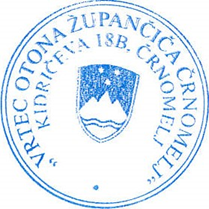 